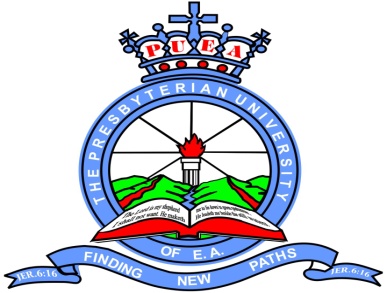 The Presbyterian University of East AfricaSchool: HEALTH SCIENCESProgram:	 DIPLOMASemester: FINAL QUALIFYING EXAMCourse Code:  MRH 333Course Title: REPRODUCTIVE HEALTH IDate: …………………………………    Campus KIKUYUInstructions:Mobile phones are not allowed in the examination room Time allowed is 3 HoursRead the instructions carefullyAnswer ALL questions on the examination answer book providedOmissions of or wrong numbering of examination papers, questions or parts of the questions will result in 10% deduction of the marks scored from the relevant partGiving examples, explain ten non contraceptive benefits of family planning (10mks)Describe briefly how you would evaluate a couple who present to you with primary infertility (10mks)Njeri a 23 years old lady comes to you with 2 hours history of having been raped. Explain how you will manage her (10mks)Enumerate ten possible predisposing factors of ectopic pregnancyDescribe briefly the clinical presentation of ruptured tubal ectopic pregnancyWhat is P.P.H             (10mks)Name the causes of P.P.HDiscuss the management of primary P.P.HClassify hypertensive diseases in pregnancy  (10mks)What are the associated factors of pregnancy induced hypertension?Discuss the management of a mother who present with Eclampsia at 34 weeks gestation with a live fetus What is antepartum hemorrhage?     (10mks)Differentiate between placenta praevia and abruptio placentaDiscuss the management of grade 3 placenta praevia at 34 weeks gestation   A 28 years old Para 2+0 present at the antenatal clinic at 24 weeks gestation. During the antenatal workup, she is found to have rhesus is immunization.  (10mks)List the possible effects to the fetusDiscus her management until the baby is born  A mother comes to a district hospital in labour. A clinical officer decides to start a partograph for the mother.Write down all the components that the clinical officer will include in the partograph indicating the significance of each component.(10mks)Discuss uterine rupture under the following:    (10mks)Aetiology Clinical presentation Management 